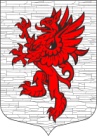 СОВЕТ ДЕПУТАТОВМУНИЦИПАЛЬНОГО ОБРАЗОВАНИЯЛОПУХИНСКОЕ СЕЛЬСКОЕ ПОСЕЛЕНИЕМО ЛОМОНОСОВСКИЙ МУНИЦИПАЛЬНЫЙ РАЙОНЛЕНИНГРАДСКОЙ ОБЛАСТИтретий созыв 24  ноября  2016 года                                                                               д. ЛопухинкаРЕШЕНИЕ № 51 “О внесении изменений в решение совета депутатов МО Лопухинское сельское поселение от 22 декабря 2015 года №101 “О бюджете муниципального образования Лопухинское сельское поселение на 2016 год ”В соответствии со ст.185 Федерального закона РФ от 31.07.1998 г № 145-ФЗ «Бюджетный кодекс РФ» (в редакции Федеральных законов) и с Федеральным законом от 06.10.2003 г. № 131-ФЗ «Об общих принципах организации местного самоуправления в РФ» (в редакции Федеральных законов) Совет депутатов муниципального образования Лопухинское сельское поселение решил:1. Внести в решение Совета депутатов муниципального образования Лопухинское сельское поселение от 22 декабря 2015 года №101 «О бюджете муниципального образования Лопухинское сельское поселение на 2016 год» с изменениями и дополнениями, внесенными Решением Совета депутатов муниципального образования Лопухинское сельское поселение от 17.02.2016г №5, от 18.03.2016г №10, от 11.05.2016г №12, 06.07.2016г № 24, 26.07.2016г №27, 23.09.2016г №31  от следующие изменения:1. В статью 1. Основные характеристики бюджета муниципального образования     Лопухинское сельское поселение на 2016 год.1.   Утвердить основные характеристики бюджета муниципального образования        Лопухинское сельское поселение на 2016 год:прогнозируемый объем доходов  в сумме  35637,6  тысяч рублей;прогнозируемый объем расходов в сумме  40286,4 тысяч рублей;прогнозируемый дефицит в сумме 4648,8 тысяч рублей 2. В статью 2. Доходы бюджета муниципального образования  Лопухинское сельское поселение на 2016 год. 1.	Утвердить в пределах общего объема доходов бюджета муниципального образования  Лопухинское сельское поселение  установленного статьей 1 настоящего решения, прогнозируемые поступления доходов на 2016 год согласно  приложению 23. В статью. 4 Бюджетные ассигнования бюджета муниципального образования Лопухинское сельское поселение на 2016 год-приложение 6 «Распределение по целевым статьям (муниципальным программам муниципального образования Лопухинское сельское поселение и непрограммным направлениям деятельности), группам и подгруппам видов расходов классификации расходов бюджетов,  а также по разделам и подразделам классификации расходов бюджетов на 2016 год» -приложение 7 «Ведомственная структура расходов местного бюджета муниципального образования Лопухинское сельское поселение муниципального образования Ломоносовского муниципального района Ленинградской области на 2016 год»4. В статью 5. Особенности установления отдельных расходных обязательств и использования бюджетных  ассигнований по обеспечению деятельности муниципальных органов муниципального образования  Лопухинское сельское поселение Утвердить расходы на обеспечение деятельности Местной администрации  муниципального образования Лопухинское сельское поселение на 2016 год  в сумме 8712,6 тысяч рублей.2. Разместить (обнародовать) настоящее решение на официальном сайте МО Лопухинское сельское поселение в информационно-телекоммуникационной сети Интернет.3. Настоящее решение вступает в силу с момента его опубликования.4. Контроль за исполнением настоящего решения возложить на главу администрации МО Лопухинское сельское поселение Е.Н. Абакумова.Глава муниципального образования Лопухинское сельское поселение                                            		Знаменский А.В.